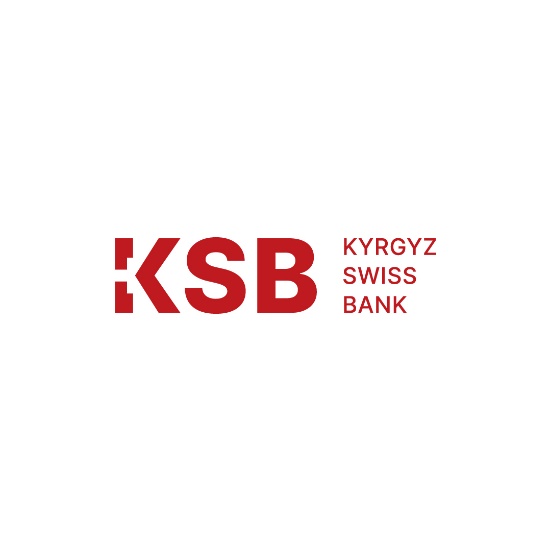 РЕКВИЗИТЫ ПОЛУЧАТЕЛЯ, КЛИЕНТА ЗАО «КЫРГЫЗСКО‐ШВЕЙЦАРСКИЙ БАНК»DETAILS OF THE RECIPIENT, THE CLIENT OF KYRGYZ-SWISS BANK CJSCДля расчетов в российских рублях:Details for transfers in RUB:1)2)56: Intermediary Bank(Банк-посредник)ПАО «Ак Барс», г. Казань, РоссияК/сч 30101810000000000805 в Отделении Национального банка БИК 04920580557: Beneficiary Bank(Банк-получатель)№ корсчета 30111810600020015730Закрытое акционерное общество «Кыргызско-Швейцарский Банк» Кыргызстан, г. Бишкек, ул. Байтик Баатыра, 68 ИНН 9909405730 / КПП 775087001, SWIFT: KSBCKG2259: Beneficiary(Получатель)Acc. №  _______________________(номер счета клиента/account number of the client)________________________________ (наименование клиента, адрес, name address of the client)56: Intermediary Bank(Банк-посредник)Евразийский банк развития 
Республика Казахстан, г. АлматыК/сч 30101810700000000815 в ГУ Банка России по ЦФ                                                                        БИК 04452581557: Beneficiary Bank(Банк-получатель)№ корсчета 30111810200000000038Закрытое акционерное общество«Кыргызско-Швейцарский Банк»Кыргызстан, г. Бишкек, ул. Байтик Баатыра, 68ИНН 9909405730 / КПП 775087001, SWIFT: KSBCKG2259: Beneficiary(Получатель)Acc. №  _______________________(номер счета клиента/account number of the client)________________________________ (наименование клиента, адрес, name address of the client)